Tvar ze stínování, basreliefová nejednoznačnost, vlastnosti hranice zákrytu, fotometrické stereo.Tvar ze stínování, basreliefová nejednoznačnost, vlastnosti hranice zákrytu, fotometrické stereo 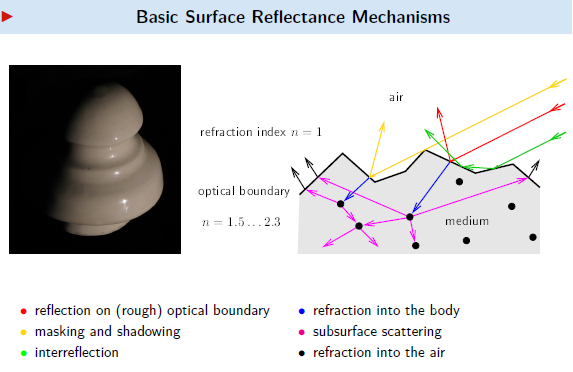 Tak paprsky bysme snad vymysleli nejake (nakreslit) a a rict ktere jsou, 6 typu, takze nejjednodussi - primy odraz, cerveny - reflection, odrazi se podle uhlu od normaly (pri odrazu se cas paprsku i pohlti - modre sipky)pak zluty – masking and shadowing (stíněný paprsek), prochazi nejakym bodem (poblíž hrany tělesa a treba se i ohyba) (je stíněn) a teprve pak se odrazi, tak si to predstav tak, ze se 50% z toho paprku odrazi, 50% projde dal a odrazi teprve potom, proste presne leti na ten bod a pak projde.. (pri odrazu se cas paprsku i pohlti - modre sipky)zeleny - interreflection - odrazi se 2x a pripadne i vicekratfialové - takze modre se pak lamou uvnitr, ruzne odrazi, narazi na castice a dal se odrazi, ruznymi nahodnymi smerya pak ty co se dostanou na povch a do ovzduší (air) jsou cerne.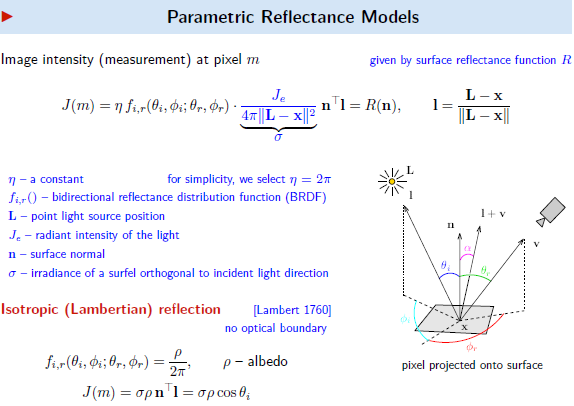 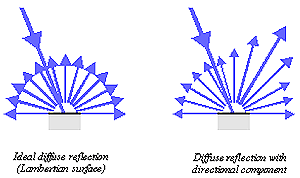 Vlevo asi lambertian a vpravo realnyŘika se tomu isotropic anebo lambertian, tedy nezávislý na měru .. je to isotropic. Do funkce f_i,r vstupuji: theta i, r, a fi i, r, a lambertian model tyto parametry vubec nevyuziva a rika, ze tedy f_ir = ro/2pi, tedy ze odraz vubec nezalezi na smerech sigma a fi = odraz je do vsech smeru stejny, takze dosazenim za f_ir, dostaneme upravenou Ji, za ni dosadime ro/2pi.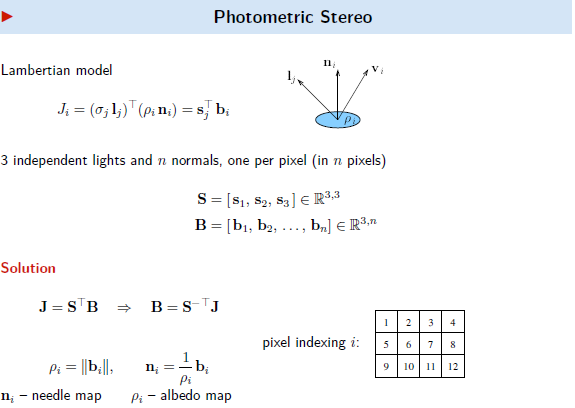 Mame 3 svetla, s je tedy neco jako smer ke svetlu, b odpovida normale, jasove prispevky tri svetel pak muzem vypocitat J = S^T * Btakze 3 svetla a zname k nim smery s1, s2, s3
a v kazdem pixelu (celkem n pixelu) zname normalu bJ = S^T B tim v kazdem pixelu urcime jasobracene B = S^-T * J z jasu urcime normaluta normala b neni jednotkovaabyjsme ziskali jednotkovou, tak sigma je velikost vektoru b a vydelime tim sigmata tabulka je mapa pixelu, ktere indexujeme v tom poradi, takze celkem je nacpeme do B a mame vektor B = 3xnpremyslim co s tou indexaci, kde se to vyuzije
to je pro to albedo a needle map, tam dole, v každám pixelu asi jiné, jjn_i needle map (jehlicova mapa?) je mapa normal - v kazdem pixelu jedna normala povrchu a je to mapa jednotkovych vektoruro_i albedo map je mapa delek normalovych vektoruro * n = b, smer krat delka je ten b vector ... jj, b - jsou ruzne dlouhe normalyn jsou normaly vsechny stejne dlouhe (směr) a ro je delka normal.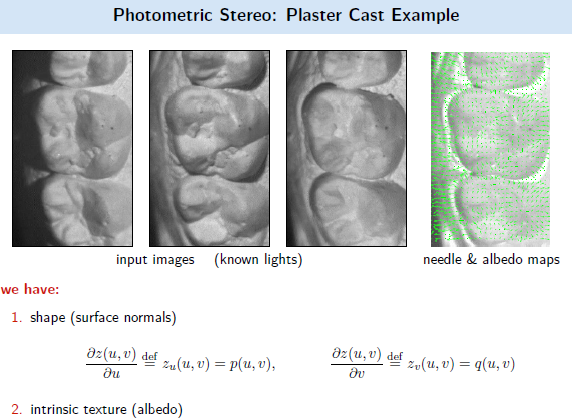 Tady je ten needle and albedo map.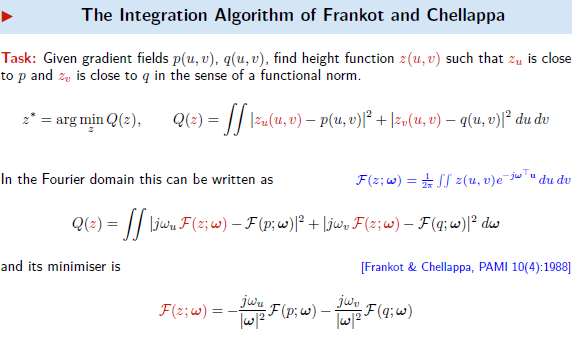 Takze z normal chceme zjistit vysku, rekl bych, ze p(u,v) je slozka gradientu ve smeru asi x a q(u,v) ve smeru asi yAha na předchozím slidu je p(u,v) a q(u,v) a taky nějaký derivace.Derivace z podle u, u je smer (napr. x ), takze to je ten povrch podle jednoho smeru to jsou normaly podle smeru umame povrch urceny vektory p(u,v) a q(u,v), co to je neni az tak dulezite.Proste hledame nejaky povrch ktery je nejblizsi tomu ktery mame zadany pres p(u,v) a q(u,v)-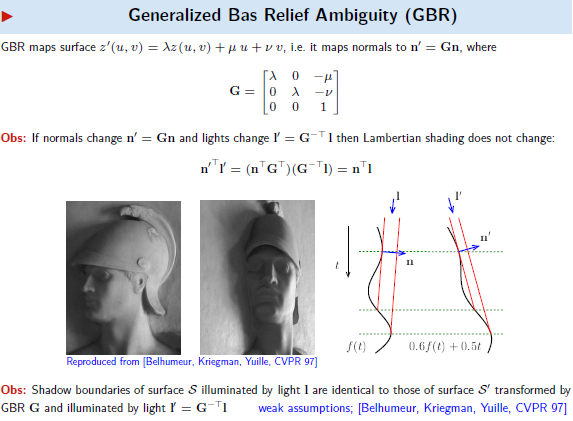 Pokud pouzijeme na normaly a na svetla transformaci G, tak se lambertian shading nemenijasné, difuzni model nezalezi na uhlu pohleduno kdyz si vemu neco od ceho se odrazi jen difuzni svetlo, tak ho mohu otacet a vypada vzdycky stejne jas tech pixelu, kdybych neuvazoval lambertian model, tak se tam muze objevit reflekce a pri nejakem otoceni, muze byt nejaky bod svetlejsi nez pri jinem natoceni.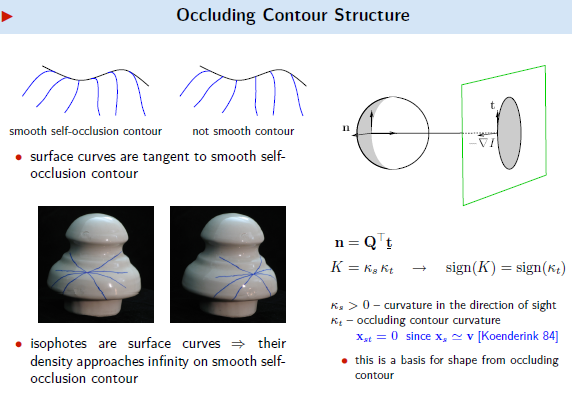 Isofoty jsou křivky na povrchu, jejichž hutnost (objemová hmotnost) se blíží nekonečnu na hladkém self-occlusion contour. Nemysli tim, ze na hranici se ty krivky shustuji.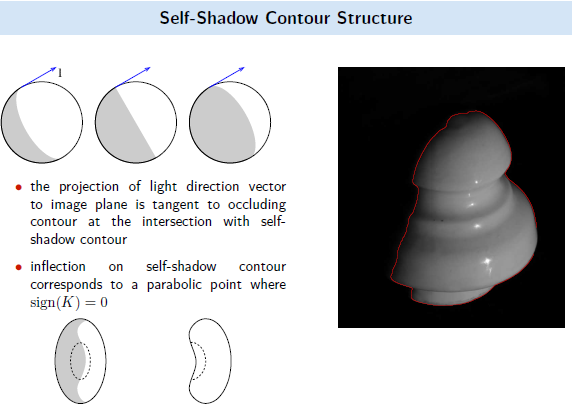 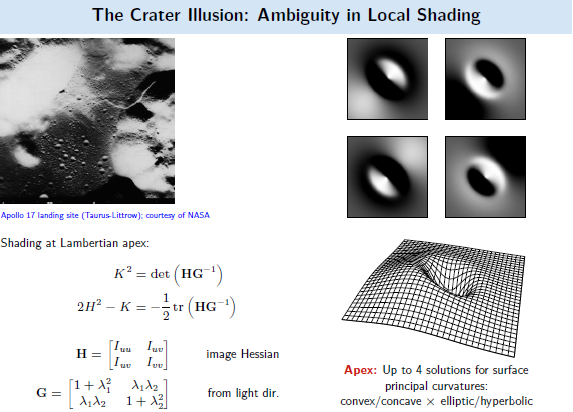 Takze vektor l je jednotkovy vektor (vyjadřuje směr), ktery od telesa smeruje ke svetlu, takze se to da snadno zapamatovat: l = (L-x) / ||L-x||normale - kdyz je svetlo ve sveru normaly, tak se nejvice svetla odrazi a pak je pixel nejsvetlejsi, kdyz vektor ke svetlu l je kolmy na normalu n, tak n^T * l = 0 a pak se ti do kamery neodrazi zadne svetlo a vidis pixel tmavea jas pixelu je neprimoumerny vzdalenosti L-xcim jsem dal od svetla tim je jas nizsitakze vzorec nahore je celkem jasnej, jen je tam navic 4pi, protoze se to asi sfericky siri (jako koule do vsech smeru)dokonce:
4 * pi * vzdalenost^2  je plocha koule :)lambertian reflectionjo v tom vzorci je jeste ta funkce f_i,r ta nejak charakterizuje vlastnosti povrchu, treba zlato je leskle, odrazi vic.. neco je naopak matne, takze tam prevazujou ty cerne paprsky – refraction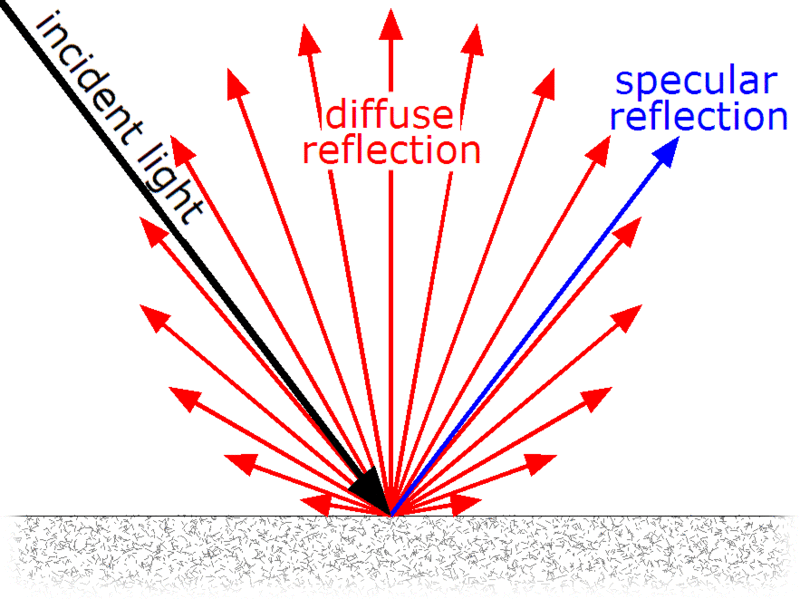 lambertian reflection